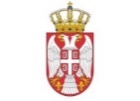 РЕПУБЛИКА СРБИЈААУТОНОМНА ПОКРАЈИНА ВОЈВОДИНАОПШТИНА ПЕЋИНЦИКОМИСИЈА ЗА РЕАЛИЗАЦИЈУ МЕРА ЕНЕРГЕТСКЕ САНАЦИЈЕБрој: 31-2-63/2021-IIДана: 08.10.2021.годинеПећинци, Слободана Бајића 5Комисија за реализацију мера енергетске санације, на седници одржаној дана 08.10.2021. године, у складу са чланом 27 Правилника о суфинансирању мера енергетске санације породичних кућа и станова („Службени лист општине Срема“ број 28/21), по расписаном Јавном позиву за грађане за спровођење мера енергетске санације у домаћинствима на територији општине Пећинци, донела је:КОНАЧНУ РАНГ ЛИСТУ КРАЈЊИХ КОРИСНИКА (ГРАЂАНА) У СПРОВОЂЕЊУ МЕРА ЕНЕРГЕТСКЕ САНАЦИЈЕ У ДОМАЋИНСТВИМА НА ТЕРИТОРИЈИ ОПШТИНЕ ПЕЋИНЦИУтврђује се прелиминарна ранг листа по Јавном позиву за грађане за спровођење мера енергетске санације у домаћинствима на територији општине Пећинци и то:Коначну ранг листу објавити на огласној табли Општинске управе општине Пећинци и званичној интернет страни Општине.На коначну ранг листу учесиници конкурса имају право право приговора у року од 8 (осам)  дана од дана објављивања.Председник комисије Драгана КрстићРанг листа/Редни бројИме и презиме1Ђорђе Великић2Војислав Грозданић3Жарко Димитријевић4Ђорђе Ковачевић5Владимир Томић6Немања Јовичић7Миломир Обрадовић8Жарко Бјелица9Живко Мићић10Дренко Максимовић11Горан Грујичић12Ђорђе Прусац13Горан Колџић14Бисерка Ђурђевић15Радмила Максимовић16Далибор Гарашанин17Ивица Исаков18Петар Максић19Славка Ђенић20Дража Томић21Снежана Хаџић22Вукашин Радивојевић23Марко Обрадовић24Бранислав Сретковић25Гордана Трајковић26Сретан Митов27Милош Васиљевић28Стева Јовановић29Бранкица Груборовић30Стевица Чубрилов31Душко Николић32Синиша Видаковић33Ненад Алексић34Ранђија Марић35Слободан Гагић36Миленко Бабић37Милан Алексић38Јованка Благојевић39Драган Зорић40Милан Чавић41Стеван Радивојевић42Владимир Ковач43Зоран Петровић44Перица Тојага45Србољуб Јаковљевић46Андрија Турајлија47Лазар Чикић48Бранко Максимовић49Зоран Матић50Слободан Ракић51Лаза Благојевић52Жика Добрић53Аврам Ристић54Радоје Крсмановић55Данијела Вукотић